Atsakymuose naudojamos sąvokos: Priemonės Nr. 05.4.1-CPVA-K-303 „Aktualizuoti viešąjį ir privatų kultūros paveldą“ projektų finansavimo sąlygų aprašas, patvirtintas Lietuvos Respublikos kultūros ministro 2016 m. gruodžio 6 d. įsakymu Nr. ĮV-943 (toliau - Aprašas) Projekto administravimo ir finansavimo taisyklės, patvirtintos Lietuvos Respublikos finansų ministro 2014 m. spalio 8 d. įsakymu Nr. 1K-316 „Dėl Projektų administravimo ir finansavimo taisyklių patvirtinimo“ (toliau – PAFT). ATNAUJINTA PO APRAŠO PAKEITIMŲ.Klausimai dėl projektų atrankos kriterijų1.  Didžiausias projektui skiriamo finansavimo efektyvumas kultūros paveldo objekteProjekto lėšomis planuojama tvarkyti vienuolyno rūsius (atkurti autentišką aplinką, atidengiant mūrą, nuvalius daugiasluoksnį tinką ir sukurti juose bažnytinio meno ekspoziciją). Šie rūsiai yra nepritaikyti dideliam turistų srautui, jie yra siauri, nėra avarinių išėjimų. Dėl saugumo reikalavimų į rūsius negalima leisti didelio turistų srauto, planuojame vesti nedidelėmis grupėmis. Tačiau rūsių prieigose ketinama įrengti informacinį terminalą, kurio pagalba lankytojai galėtų apžiūrėti rūsius ir juose įrengtą ekspoziciją. Šio terminalo informacija būtų pasiekiama tik lankytojams, atėjusiems iki jo, t. y. nepasiekiama nuotoliniu būdu. Ar tokie lankytojai, kurie informacinio terminalo pagalba apžiūrės rūsius, galėtų būti įskaičiuoti į objektą (vienuolyno rūsius) aplankiusių lankytojų skaičių?Atsakymas: į apsilankymų skaičių gali būti įtraukti lankytojų atėjusių iki terminalo tam, kad, naudodamiesi juo, apžiūrėtų  rūsiuose įrengtą ekspoziciją, apsilankymai. Pažymėtina, kad lankytojai neturi būti pervertinami, t. y.  jeigu tas pats lankytojas, kuris susipažįsta su terminale pateikta informacija, taip pat fiziškai tuo pačiu metu apsilanko rūsiuose, šie apsilankymai neturi būti sumuojami.Kaip skaičiuojamas apsilankymų pokytis jeigu šiuo metu dalyje pritaikyto kultūros paveldo objekto įrengiamos likusios patalpos, pavyzdžiui, pastate veikia mokykla, tačiau planuojama įrengti rūsius, kuriuose veiks įvairios parodos, skirtos ne tik mokiniams, bet ir kitiems lankytojams.Atsakymas: Jeigu pastate įrengiamos naujos patalpos, kuriose planuojama teikti naujas, iki projekto neteiktas, paslaugas, lankytojų pokytis skaičiuojamas vertinant, kad paskutinius kalendorinius metus iki investicijų apsilankymų skaičius buvo lygus 0. Atkreipiame dėmesį, kad jeigu rūsiuose būtų įrengiamos papildomos klasės, kuriose vyktų ta pati, iki projekto teikta ugdymo paslauga, tuomet apsilankymų pokytis turėtų būti vertinamas pagal tai, kiek apsilankymų per paskutinius metus dėl šios paslaugos buvo iki projekto ir kiek planuojama papildomų apsilankymų po projekto. Pažymime, kad apsilankymų skaičius nėra lygus lankytojų skaičiui, t. y. tas pats lankytojas gali būti skaičiuojamas tiek kartų, kiek jis apsilanko kultūros paveldo objekte per metus.2. Pareiškėjo prisidėjimas didesniu nuosavu indėliuAtsižvelgiant į Aprašo reikalavimus teikiant paraišką dėl kultūros paveldo objekto, kurio statusas – paminklas,  privaloma nuosavo įnašo dalis prie tinkamų finansuoti išlaidų (tik objekto tvarkybos darbai) yra ne mažesnė kaip 20 proc. Tačiau ar teisingai traktuojame tokį didesnio prisidėjimo, nei privaloma skaičiavimą:- jei bendra tvarkybos darbų (tinkamų išlaidų) kaina yra 100.000 Eur;- nuosavas privalomas indėlis į tinkamas išlaidas - 20.000 Eur. Pagal atrankos kriterijaus pastabą, prisidėjimas didesniu nei privalomas nuosavu indėliu skaičiuojamas nuo pareiškėjui privalomos prisidėti nuosavų lėšų dalies. Ar teisingai suprantame ir skaičiuojame, kad norint gauti 20 balų pagal šį kriterijų, papildomai reikia prisidėti 21 ar daugiau proc. nuo 20.000 Eur (21 proc. tokiu atveju sudaro 4.200 Eur). Taigi ar projektui, kurio bendra tinkamų finansuoti išlaidų (tvarkybos darbų) kaina yra 100.000 Eur, prisidėjus 20.000 Eur privalomai ir 4200 Eur papildomai (viso 24.200 Eur), bus skiriama 20 balų? Atsakymas: Pareiškėjo prisidėjimas skaičiuojamas nuo visų tinkamų finansuoti projekto išlaidų.Jūsų atveju (kai planuojama tvarkyti kultūros paveldo objektą, kurio statusas – paminklas) privaloma prisidėti 20 proc. nuo visos tinkamų finansuoti išlaidų sumos, t.y. projekto tinkamos išlaidos - 100.000 Eur, privalomas prisidėjimas 20.000 Eur.Balai suteikiami už didesnį prisidėjimą nuo visų tinkamų finansuoti projekto išlaidų, t. y.:5 balai už ne mažesnį prisidėjimą kaip 21 proc. nuo visų tinkamų finansuoti projekto išlaidų (mažiausiai 1 proc. daugiau nei privaloma), t. y. mažiausiai turi būti prisidėta 21.000 Eur;10 balų už ne mažesnį prisidėjimą kaip 26 proc. nuo visų tinkamų finansuoti projekto išlaidų (mažiausiai 6 proc. daugiau nei privaloma), t. y. mažiausiai turi būti prisidėta 26.000 Eur;15 balų už ne mažesnį prisidėjimą kaip 31 proc. nuo visų tinkamų finansuoti projekto išlaidų (mažiausiai 11 proc. daugiau nei privaloma), t. y. mažiausiai turi būti prisidėta 31.000 Eur;20 balų už ne mažesnį prisidėjimą kaip 41 proc. nuo visų tinkamų finansuoti projekto išlaidų (mažiausiai 21 proc. daugiau nei privaloma), t. y. mažiausiai turi būti prisidėta 41.000 Eur.3. Privačių investicijų pritraukimas į valstybės arba savivaldybės nuosavybės kultūros paveldą (taikomas tik 1 kvietimo atveju)3 prioritetinio atrankos kriterijaus  „Privačių investicijų pritraukimas į valstybės arba savivaldybės nuosavybės kultūros paveldą“ aprašyme nurodyta, kad privačiomis investicijomis laikomos bet kokios privačios lėšos, skirtos projekto tinkamoms ir netinkamoms, bet būtinoms projektui užbaigti išlaidoms finansuoti. Prašome paaiškinti, kokios išlaidos būtų laikomos netinkamomis, bet būtinomis projektui užbaigti.Atsakymas: netinkamos, bet būtinos projektui užbaigti išlaidos, tai tokios išlaidos, be kurių neįmanoma užbaigti projekto, pavyzdžiui: tvarkomųjų statybos darbų išlaidos, tvarkomiesiems statybos darbams pagal Statybos įstatymą privalomų projekto įgyvendinimo metu planuojamų atlikti inžinerinių paslaugų (pvz., techninė priežiūra, projekto vykdymo priežiūra išlaidos). Jeigu pridėtinės vertės mokestis – netinkamas finansuoti, visos išlaidos skaičiuojamos be PVM.  Prašome paaiškinti kaip būtų skaičiuojamos privačios investicijos į savivaldybei nuosavybės teise priklausančias patalpas, pavyzdžiui, jeigu savivaldybei priklauso 1/3 pastato. Atsakymas: pateikiame pavyzdį:SITUACIJA: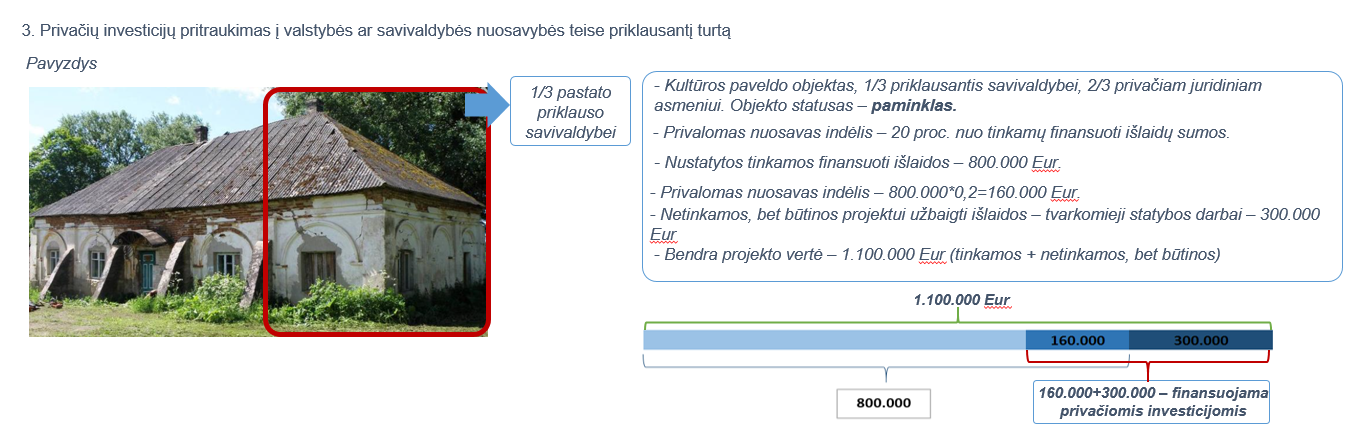 1 variantas:Privačios investicijos  savivaldybės turtą, kai neįmanoma atskirti savivaldybės turtui tenkančių darbų apskaičiuojamos pro-rata principu:Bendra projekto vertė: 1.100.000 Eur.Privačios investicijos, tenkančios savivaldybės turto daliai: 460.000/3 = 153.333,33 Eur.153.333,33/1.100.000 *100 = 14 proc. Privačių investicijų vertė sudaro 14 proc. nuo bendros projekto vertės, todėl savivaldybės daliai tenkanti balų dalis būtų 10 balų.2 variantas:Privačios investicijos į savivaldybės turtą, kai aiškiai atskiriami savivaldybės turtui tenkantys darbai apskaičiuojami pagal pateiktas atskirtas sąmatas:Bendra projekto vertė 1.100.000, iš jos tenkanti savivaldybės turtui lėšų dalis: 200.000 Eur (tvarkomieji statybos darbai 100.000 Eur, tvarkybos darbai – 100.000 EurPrivačios investicijos, tenkančios savivaldybės turto daliai: 100.000 + 100.000*0,2=120.000 Eur.120.000/1.100.000 *100 = 11 proc. Privačių investicijų vertė sudaro 11 proc. nuo bendros projekto vertės, todėl savivaldybės daliai tenkanti balų dalis būtų 10 balų.Savivaldybė planuoja teikti paraišką dėl jai nuosavybės teise priklausančio turto. Nuosavo įnašo dalį ketinama finansuoti iš privataus juridinio asmens paramos lėšų, kurios skirtos kultūros paveldo objekto atnaujinimui pagal paramos sutartį. Ar šios lėšos būtų laikomos privačiomis investicijomis į savivaldybės nuosavybės teise priklausantį turtą?Atsakymas: atsižvelgiant į tai, kad savivaldybių biudžetas sudaromas vadovaujantis Biudžeto sandaros įstatymu, kuriame nustatyta, jog savivaldybių pajamoms priskiriama negrąžintina finansinė parama (lėšos), vertinama, kad gauta finansinė parama pagal paramos sutartį turėtų būti laikoma savivaldybės biudžeto lėšomis. Atsižvelgiant į tai, tokios lėšos nebūtų laikomos privačiomis investicijomis į savivaldybės nuosavybės teise priklausantį turtą.  7. Investicijos kultūros paveldo objekto pritaikymui (taikomas tik 1 kvietimo atveju)7 prioritetinio projektų atrankos kriterijaus „Investicijos kultūros paveldo objekto pritaikymui“  aprašyme nurodyta, kad investicijos, skirtos kultūros paveldo objekto pritaikymui, yra suprantamos kaip su kultūros paveldo objekto pritaikymu susijusių tvarkomųjų statybos darbų išlaidos. Tačiau Aprašo 41 punkte prie šių investicijų priskiriamos ir kitos išlaidos (pvz., įrangos įsigijimas). Prašome paaiškinti, ar vertinant investicijas kultūros paveldo objekto pritaikymui bus atsižvelgta ir į šias išlaidas, ne tik į statybos darbų išlaidas (pvz. įrangos, skirtos objekto pritaikymui, įsigijimą)?Atsakymas: 7 prioritetinio atrankos kriterijaus aprašyme nurodytos investicijos, skirtos kultūros paveldo objekto pritaikymui, suprantamos kaip su kultūros paveldo objekto pritaikymu susijusių tvarkomųjų statybos darbų išlaidos ir jos vertinamos pagal pateikto statinio projekto skaičiuojamosios kainos dalį arba pasirašytą rangos sutartį, kuri iki paraiškos pateikimo termino nėra baigta įgyvendinti. Įrangos įsigijimo išlaidos nebūtų įskaičiuojamos į investicijų sumą. Taip pat atkreipiame dėmesį, kad į investicijų sumą nebūtų skaičiuojamos ir tvarkomųjų statybos bei paveldosaugos darbų inžinerinės paslaugų, tvarkomųjų paveldosaugos darbų ir netinkamo finansuoti PVM išlaidos.Ar sunykusios kultūros paveldo objekto dalies (pvz. dvaro parką juosiančios tvoros) atstatymo (atkūrimo) darbai būtų traktuojami kaip objekto pritaikymas lankymui?Atsakymas:  tokie darbai negalėtų būti traktuojami kaip reikalingi kultūros paveldo objekto (pastato) pritaikymui, nes finansavimas gali būti skiriamas tik kultūros paveldo objektui – pastatui (Apraše nustatyta sąvoka, kas yra kultūros paveldo objektas) pritaikyti naudojimui (tvarkybos darbų dalis), todėl būtinos projektui užbaigti, bet netinkamos finansuoti išlaidos siejamos tik su pastatu. Pastatas turi būti pritaikytas naudoti planuojamai paslaugai teikti.  Pastatui naudoti pagal jo numatomą naudojimo tikslą reikalingus tvarkomuosius statybos darbus reglamentuoja Statybos įstatymas ir poįstatyminiai teisės aktai. Tie darbai, kuriuos privaloma atlikti pagal minėtus teisės aktus ir be kurių pastatas negalėtų būti naudojamas, laikomi būtini projekto tikslui pasiekti.  Ar naujų inžinerinių tinklų, šildymo sistemos įrengimas kultūros paveldo objekte  (dvaro pastate) būtų traktuojamas kaip objekto pritaikymas lankymui?Atsakymas: Taip, tokie darbai galėtų būti traktuojami kaip reikalingi kultūros paveldo objekto (pastato) pritaikymui, jeigu jie būtų laikomi tvarkomaisiais statybos darbais.  Pažymime, kad jeigu būtų atliekami inžinerinių sistemų tvarkomieji paveldosaugos darbai, tokie darbai nebūtų įskaičiuojami į investicijų kultūros paveldo objekto pritaikymui dydį, bet jų išlaidos galėtų būti finansuojamos projekto lėšomis.  Ar savivaldybė, kuri yra kultūros paveldo objekto savininkė (valdytoja), tačiau panaudos sutartimi perdavusi šį objektą valdyti kitam juridiniam asmeniui (asociacijai), gali būti projekto partneriu? Jeigu taip, tai pagal Aprašo 39 p. „pirmojo kvietimo atveju pareiškėjo ir (ar) partnerio (-ių) įnašo į projekto tinkamas finansuoti išlaidas šaltinis negali būti viešosios lėšos (t. y. Lietuvos Respublikos valstybės biudžeto lėšos, savivaldybių biudžeto lėšos ir kiti viešųjų lėšų šaltiniai)...“, t. y. savivaldybė tokiu atveju negali prisidėti prie tinkamų finansuoti (tvarkybos darbų) veiklų. Tačiau ar partneris (šiuo atveju savivaldybė) gali finansiškai prisidėti prie kitų veiklų (pvz. tvarkomųjų statybos darbų) ir ar tokiu atveju savivaldybės lėšas (kaip investiciją) galima bus įtraukti į bendrą projekto vertę?Atsakymas: nurodytu atveju turtas ir lėšos, reikalingos tinkamoms finansuoti projekto išlaidoms, būtų pareiškėjo (asociacijos), t. y. turtą savivaldybė perdavusi panaudos sutartimi asociacijai valdyti ir naudoti, todėl dėl šios priežasties savivaldybei nėra pagrindo tapti projekto partnere. Nuosavo indėlio dalis taip pat negali būti iš viešųjų lėšų, todėl ir dėl šios priežasties savivaldybė negali būti partneriu, nes negali prisidėti prie tinkamų finansuoti išlaidų dalies. Savivaldybė gali finansuoti tvarkomuosius statybos darbus. Šios išlaidos bus įtraukiamos į netinkamas, bet būtinas projekto išlaidas. Šių išlaidų finansavimas privalo būti užtikrintas paraiškos pateikimo metu, t. y. su paraiška privalės būti pateiktas savivaldybės tarybos sprendimas skirti lėšas tvarkomiesiems statybos darbams finansuoti. Šios išlaidos galės būti vertinamos skaičiuojant 7 atrankos kriterijaus „Investicijos kultūros paveldo objekto pritaikymui“ reikšmę, t. y. įeitų į bendrą projekto vertę ir būtų laikomos investicijomis, skirtomis kultūros paveldo objekto pritaikymui.  Aprašo 2 priede „Projekto naudos ir kokybės vertinimo lentelė“ nurodyti prioritetiniai projektų atrankos kriterijai apibrėžiami tam tikrai intervalais. Pavyzdžiui, pirmas kriterijus „Didžiausias projektui skiriamo finansavimo efektyvumas kultūros paveldo objekte“ apibrėžiamas tokiais intervalais: iki 5 Eur – 15 balų; 6-10 Eur – 12 balų; 11-20 Eur – 9 balų; 21-30 Eur – 6 balų; 31-50 Eur – 3 balai; 51 ir daugiau Eur – 0 balų. Prašome paaiškinti, kaip bus vertinamos reikšmės, nepatenkančios į šiuos intervalus, pavyzdžiui, kiek balų gaus projektas, jeigu investicijų efektyvumas sudarys 10,5 Eur – 9 ar 12 balų? Ar bus apvalinama iki sveikųjų skaičių?Atsakymas: Bus apvalinama iki sveikųjų skaičių pagal matematikoje taikomas apvalinimo taisykles.Kiti klausimai:  Aprašo 45 p. prie 6 biudžeto kategorijos nustatyta, kad projektą vykdančio personalo darbo užmokesčio išlaidoms taikoma kasmetinių atostogų išmokų fiksuotoji norma. Prašome paaiškinti, už kokias veiklas gali būti mokamas darbo užmokestis.Atsakymas: personalo darbo užmokestis gali būti skirtas tik toms veikloms, kurios susijusios su šiomis biudžeto kategorijomis, pavyzdžiui, darbo užmokestis darbuotojui, parengusiam privalomas informavimo apie projektą priemones.  Ar iki paraiškos pateikimo įsigyjant paslaugas ar tvarkybos darbus turi būti taikomas PAFT 40 skirsnis, kuris taikomas ne perkančiosioms organizacijoms?Atsakymas: vykdyti pirkimus Pagal PAFT 40 skirsnį privalo tik pareiškėjai arba projekto vykdytojai. Šio skirsnio nuostatos nėra taikomos paraiškos nepateikusiems juridiniams asmenims.  Ar gali tvarkybos darbai apimti objekto administracinio personalo patalpų, virtuvės, kavinės bei apgyvendinimo patalpų įrengimą?Atsakymas: tvarkybos darbai susiję tik su vertingosiomis pastato savybėmis, t. y. jie neapima tvarkomųjų statybos darbų, reglamentuojamų pagal Statybos įstatymą. Taigi, tvarkybos darbai tam tikrose patalpose gali būti atliekami tik tiek, kiek tose patalpose yra vertingųjų savybių, pavyzdžiui, sienų tapyba, lubų lipdyba, palangių apdailos atkūrimas ir pan. Taip pat atkreiptinas dėmesys į tai, kad turi būti pateiktas patalpų (ypač, jei įrengiamos atskiros patalpos) įrengimo pagrindimas, t. y. kokiai paslaugai teikti patalpos bus skirtos, kiek papildomų (naujų) apsilankymų planuojama ir pan. Jeigu įrengiamos administracinės patalpos, turi būti pateiktas pagrindimas, kaip šios patalpos bus siejamos su kultūros paveldo objekto pritaikymu lankymui ir paslaugų teikimu. Jeigu kultūros paveldo objekte planuojamų (esamų) paslaugų vykdymui yra būtina atlikti tvarkomuosius statybos darbus, tokie darbai bus laikomi kaip netinkami finansuoti (1 kvietimo atveju ir 2 kvietimo atveju, kai projektas atitinka Aprašo 11.4 p. sąlygą), bet būtini projektui užbaigti, t. y. šie darbai turės būti įvykdyti iki projekto įgyvendinimo pabaigos. Pažymime, kad po 2018 m. kovo 19 d. Kultūros ministro įsakymu Nr. ĮV-301 atliktų Aprašo pakeitimų tvarkomieji statybos darbai gali būti finansuojami, kai projektas atitinka Aprašo 11.2, 11.3 p. sąlygas.  Aprašo 45 p. nustatyta, kad tinkamomis finansuoti laikomos viešojo ir privataus nekilnojamojo kultūros paveldo tvarkybos darbų – taikomųjų tyrimų, tvarkybos darbų projektavimo, ekspertizės atlikimo, remonto, avarinės grėsmės pašalinimo, restauravimo, konservavimo išlaidos, taip pat tvarkomųjų statybos darbų išlaidos kai projektas atitinka Aprašo 11.2, 11.3 p. sąlygas. Prašome paaiškinti, ar šios išlaidos būtų laikomos tinkamomis finansuoti, jeigu jos buvo patirtos iki paraiškos pateikimo.Atsakymas: Taip, jeigu tos išlaidos buvo patirtos nuo 2014 m. sausio 1 d. Atkreipiame dėmesį į tai, kad PAFT 403. 1. p. nustatyta, jog visos projekto veiklos negali būti baigtos pareiškėjui pateikiant paraišką, t. y. tam tikri etapai (pavyzdžiui, tyrimų, projektavimo, ekspertizės atlikimo) gali būti užbaigti, bet tvarkybos darbai negali būti baigti pateikiant paraišką.     Kokia dalimi ir kokie darbai galėtų būti tinkami finansavimui, pvz., pagal vertingumą ir pan.?Atsakymas: Tinkamos finansuoti išlaidos ir finansavimo intensyvumas nustatyti Aprašo IV skyriuje. Pagrindinė finansuojamų išlaidų dalis tenka tvarkybos darbų išlaidoms. Didžiausia projektui galima skirti finansavimo lėšų suma 1 kvietimo atveju yra 700 000,00 eurų, 2 kvietimo atveju – 1 400 000,00 Eur. Didžiausia galima projekto finansuojamoji dalis nuo visų tinkamų finansuoti projekto išlaidų priklauso nuo kultūros paveldo objekto statuso, t. y. paminklui gali būti skirta iki 80 proc. visų tinkamų finansuoti išlaidų, valstybės ar savivaldybės saugomam objektui – iki 75 proc., kitiems kultūros paveldo objektams – iki 70 proc.  Ar būtų tinkamos išlaidos susijusios su projekto administravimu (personalo darbo užmokesčio išlaidos)?Atsakymas: Projekto administravimo išlaidos – tinkamos finansuoti išlaidos. Joms taikoma fiksuota norma (procentas) pagal PAFT 10 priedą.  Ar fizinis asmuo gali teikti paraišką?Atsakymas: Ne, negali, nes pagal Aprašo 15 p. tinkamais pareiškėjais laikomi viešieji ir privatūs juridiniai asmenys, t. y. tik juridinio asmens statusą turintis asmuo, gali teikti paraišką.Pažymime kad viešieji ir privatūs juridiniai asmenys Apraše suprantami taip, kaip jie apibrėžti Lietuvos Respublikos civiliniame kodekse. Civilinio kodekso 2.34 str. apibrėžta:-Viešieji juridiniai asmenys yra valstybės ar savivaldybės, jų institucijų arba kitų asmenų, nesiekiančių naudos sau, įsteigti juridiniai asmenys, kurių tikslas – tenkinti viešuosius interesus (valstybės ir savivaldybės įmonės, valstybės ir savivaldybės įstaigos, viešosios įstaigos, religinės bendruomenės ir t. t.)-Privatieji juridiniai asmenys yra juridiniai asmenys, kurių tikslas – tenkinti privačius interesus.  Ar nekilnojamojo kultūros paveldo tvarkomųjų paveldosaugos / statybos darbų PVM, kurį pareiškėjas gali įtraukti į atskaitą ir susigrąžinti ir kuris dėl to netraukiamas į projekto biudžetą, būtina įtraukti į paraiškos 12 punktą „Tinkamumo finansuoti reikalavimų neatitinkančių išlaidų detalizavimas“, atsižvelgiant į tai, kad PVM bus susigrąžintas?Atsakymas: taip, būtina. Taip pat, būtina pateikti šių netinkamų finansuoti išlaidų finansavimą užtikrinančius dokumentus (detaliau žiūrėti prie klausimo „Kaip turi būti pagrįstas nuosavas indėlis?“ atsakymo).  Ar tvarkomuosius statybos darbus (ar jų dalį), skirtus objekto pritaikymui, gali atlikti pats pareiškėjas savo jėgomis (ūkio būdu), nesudarant statybos rangos sutarties? Kokius išlaidas pagrindžiančius dokumentus reikėtų pateikti šiuo atveju? (klausimas aktualus 1 kvietimo atveju ir 2 kvietimo atveju, kai projektas atitinka Aprašo 11.4 p. sąlygą)Atsakymas: Tvarkomuosius statybos darbus pareiškėjas gali atlikti savo jėgomis vadovaujantis Statybos įstatymo nuostatomis. Tik atkreipiame dėmesį, kad pagal Statybos įstatymo 18 str. 2 p., kai ypatingame statinyje (kultūros paveldo objektas – ypatingas statinys) vykdomi rekonstrukcijos ar kapitalinio remonto darbai, darbus privalo atlikti atestuotas statybos rangovas – juridinis asmuo. Tokiu atveju, ūkio būdu statyba nėra įmanoma. Nors šis reikalavimas nėra taikomas paprastojo remonto atveju, tačiau pažymėtina, kad atliekant paprastojo remonto darbus, šiems darbams privalo vadovauti atestuoti specialistai, pavyzdžiui, ypatingo statinio statybos darbų vadovas, ypatingo statinio statybos darbų dalių vadovai.Pažymime, kad statybos darbai (tam, kad skaičiuoti 7 atrankos kriterijų) turi būti nebaigti vykdyti. Investicijų dydis vykdant statybą ūkio būdu gali būti grindžiamas projekto skaičiuojamosios kainos dalimi.  Vienas iš projektų vertinimo kriterijų yra susijęs su numatomu apsilankymų skaičiaus padidėjimu (lankomumo pokyčiu). Kaip turėtų būti pagrindžiamas dabartinis lankytojų skaičius, jeigu duomenys apie lankytojų srautus nėra renkami? Taip pat kokia metodika remiantis turi būti apskaičiuojami (prognozuojami) lankytojų srautai įgyvendinus projektą?Atsakymas: Lankytojų srautai turėtų būti grindžiami pagrįstomis prielaidomis, kurios turi būti aprašomos verslo plane / investicijų projekte. Metodika nėra nustatyta.   Ar gali gauti paramą juridinis asmuo, sudaręs panaudos sutartį su fiziniu asmeniu (dėl nekilnojamo valstybės saugomo kultūros paveldo panaudojimo)? Ar tas asmuo privalo būti projekto partneriu?Atsakymas: Jeigu juridinis asmuo valdys turtą panaudos teise projekto įgyvendinimo metu ir 5 metus po projekto, tuomet juridinis asmuo – tinkamas pareiškėjas ir gali kreiptis dėl finansavimo. Fizinis asmuo pagal Aprašą negali būti nei pareiškėju, nei projekto partneriu.  Esame pasirengę tvarkybos darbų projektą, tačiau planuojame teikti paraišką mažesnei darbų apimčiai nei numatyta tvarkybos darbų projekte. Ar mums reikia rengti (koreguoti) turimą tvarkybos darbų projektą ar bus tinkamas turimas?Atsakymas: Jeigu su paraiška pateiksite atsakingos institucijos (Kultūros paveldo departamento prie Lietuvos Respublikos kultūros ministerijos teritorinio padalinio (taikoma kultūros paveldo objektams, kurie nėra saugomi savivaldybės) arba savivaldybės (taikoma savivaldybės saugomiems kultūros paveldo objektams) paaiškinimą, kad ne visa tvarkybos darbų projekto apimtimi įvykdžius tvarkybos darbus nebus kliūčių gauti užbaigimo dokumentą, tuomet galite teikti paraiška mažesne apimtimi. Paraišką teiks juridinis asmuo, kuris turtą valdo nuosavybės teise. Po projekto paslaugą teiks kitas juridinis asmuo, kuriam atnaujintas turtas bus perleistas nuomos / panaudos sutartimi. Ar į projekto partnerius privalo būti įtrauktas juridinis asmuo, kuris po projekto teiks paslaugas kultūros paveldo objekte ir jį valdys?Atsakymas: toks juridinis asmuo neprivalo būti įtrauktas į partnerius. Jeigu juridinis asmuo yra žinomas, t. y. pavyzdžiui, atrinktas operatorius ar yra įsteigtas veiklą vykdantis pavaldus juridinis asmuo, kuris po projekto vykdys projekto veiklas (teiks paslaugą), jis gali būti įtrauktas į partnerius. Kitu atveju, paraiškoje turi būti nurodyta, kaip po projekto bus užtikrintas paslaugos teikimas (pavyzdžiui, iki projekto įgyvendinimo pabaigos bus atrinktas operatorius, kuris užtikrins paslaugos teikimą).   Ar gali tas pats pareiškėjas teikti kelias paraiškas dėl skirtingų kultūros paveldo objektų (pastatų), kurie įeina į tą patį kompleksą?Atsakymas: pateikiame pavyzdį: Pareiškėjas galėtų teikti atskiras paraiškas dėl kompleksą sudarančių pastatų, nes visi šie pastatai, yra kultūros paveldo objektai (turi unikalų kodą), o Aprašo 59 p. nustatytas apribojimas pareiškėjui teikti vieną paraišką tik dėl to pateis kultūros paveldo objekto. 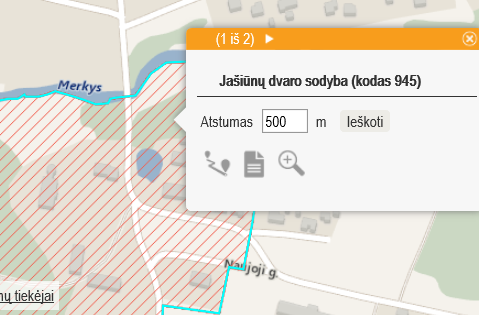 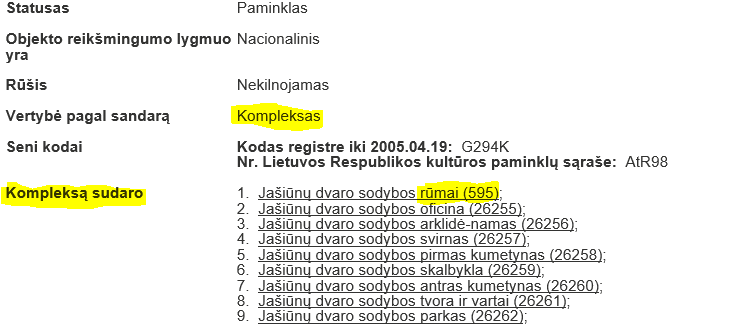 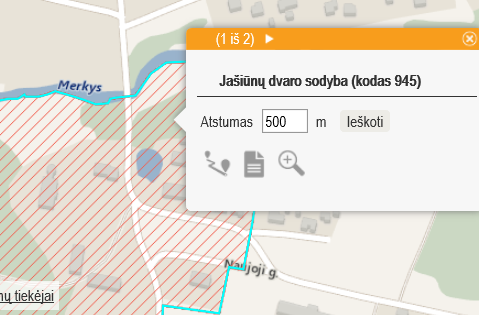 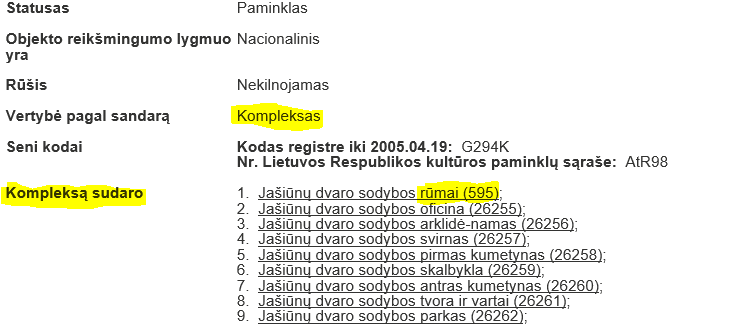   Jeigu turtas (pastatas) yra įkeistas bankui, ar dėl tokio objekto būtų galima teikti paraišką dėl finansavimo?Atsakymas: dėl tokio pastato finansavimo būtų galima teikti paraišką, jeigu būtų pateiktas kredito įstaigos leidimas tvarkyti turtą (vykdyti statybos / tvarkybos darbus) ir verslo plano 3.1. lentelėje arba investicijų projekto 1.2 skyriuje „Teisinė aplinka“ pagrįsta, kaip bus užtikrintas 5 metų tęstinumas po projekto pabaigos, t. y. kaip bus užtikrintas kredito grąžinimas bankui, kad nebūtų apribota teisė disponuoti turtu. Pagal Aprašo 39 p. pirmojo kvietimo atveju pareiškėjo ir (ar) partnerio (-ių) įnašo į projekto tinkamas finansuoti išlaidas šaltinis negali būti viešosios lėšos (t. y. Lietuvos Respublikos valstybės biudžeto lėšos, savivaldybių biudžeto lėšos ir kiti viešųjų lėšų šaltiniai), išskyrus paskolos lėšas, gautas pasinaudojus priemonės Nr. 05.4.1-FM-F-307 finansavimu. Ar šis punktas reiškia, kad pareiškėjo (partnerio) nuosavas indėlis privalo būti pagal priemonę Nr. 05.4.1-FM-F-307 gauta paskola?Atsakymas: pareiškėjo (partnerio) nuosavas indėlis neprivalo būti pagal priemonę Nr. 05.4.1-FM-F-307 gauta paskola, Aprašas numato tik tokią galimybę.    Kaip turi būti pagrįstas nuosavas indėlis?Atsakymas: pagal Aprašo 57.12 p. nustatyta, kad pareiškėjas su paraiška privalo pateikti finansavimo šaltinius (pareiškėjo įnašą ir netinkamų išlaidų padengimą) pagrindžiančius dokumentus, pavyzdžiui, pažymą, kurioje nurodytas banko (kitų kredito įstaigų, juridinių asmenų) sprendimas suteikti paskolą konkrečiam projektui, paskolos sutarties, savivaldybės tarybos sprendimo kopijas, privataus investuotojo lėšas pagrindžiančius dokumentus ar kt. Atkreipiame dėmesį į tai, kad privaloma pateikti tiek juridinio asmens valdymo organų sprendimą projekto įgyvendinimui skirti reikalingą lėšų sumą, nurodant iš kokių lėšų šaltinių ši suma bus skiriama, tiek pagrindžiančius dokumentus (pavyzdžiui, paskolos sutartys, patvirtintos finansinės atskaitomybės dokumentai, tarpiniai (ketvirtiniai) finansinės atskaitomybės dokumentai, prognozuojamų pinigų srautų ataskaita, ilgalaikiai kontraktai ar užsakymai ir pan.), kad juridinis asmuo disponuoja ar projekto įgyvendinimo metu disponuos pakankama lėšų suma, reikalinga padengti savo įsipareigojimus dėl projekto.